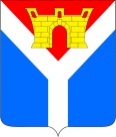 АДМИНИСТРАЦИЯ УСТЬ-ЛАБИНСКОГО ГОРОДСКОГО ПОСЕЛЕНИЯ  УСТЬ-ЛАБИНСКОГО РАЙОНА П О С Т А Н О В Л Е Н И Еот 19.07.2021							                                № 685город Усть-ЛабинскО внесении изменений в постановление администрации Усть-Лабинского городского поселения Усть-Лабинского района от 28 декабря 2020 года№ 990 «Об утверждении муниципальной программы «Развитие жилищно-коммунального хозяйства»В   соответствии  с решением Совета Усть-Лабинского городского поселения  Усть-Лабинского района от 14 мая 2021 года № 3 протокол № 29 «О внесении изменений в решение Совета Усть-Лабинского городского поселения     Усть-Лабинского    района    от    26    ноября    2020   года   №   1 «О бюджете Усть-Лабинского  городского  поселения Усть-Лабинского района на 2021 год» п о с т а н о в л я ю:1. Внести в постановление администрации Усть-Лабинского городского поселения Усть-Лабинского района от 28 декабря 2020 года № 990 «Об утверждении муниципальной программы «Развитие жилищно-коммунального хозяйства» (с изменениями от 9 июня 2021 года № 562) следующие изменения:в приложении к постановлению строку «Объемы средств бюджета городского поселения и иных   финансовых ресурсов на реализацию муниципальной   программы» Паспорта муниципальной программы изложить в следующей редакции:«  »;в строке «Объем средств бюджета городского поселения и иных финансовых ресурсов на реализацию муниципальной программы» приложения № 1 к муниципальной программе слова «8 4 825 857,00 руб.» заменить словами «3 522 169,08 руб.».в приложении №2 к муниципальной программе строку «Объемы средств бюджета городского поселения и иных   финансовых ресурсов на реализацию муниципальной   программы» Паспорта подпрограммы «Развитие водоснабжения населенных пунктов» изложить в следующей редакции:«  »;Приложение № 4 к муниципальной программе считать приложением №6;Приложение № 5 к муниципальной программе считать приложением №7;дополнить муниципальную программу приложением № 4 «Паспорт подпрограммы «Обеспечение в целях жилищного строительства земельных участков инженерной инфраструктурой, в том числе предоставленных (предоставляемых)семьям, имеющим трех и более детей, а также под стандартное жилье из быстровозводимых конструкций (по земельным участкам, находящимся в муниципальной собственности), водоснабжение» согласно приложению №1 к настоящему постановлению;дополнить муниципальную программу приложением № 5 «Паспорт подпрограммы «Обеспечение в целях жилищного строительства земельных участков инженерной инфраструктурой, в том числе предоставленных (предоставляемых)семьям, имеющим трех и более детей, а также под стандартное жилье из быстровозводимых конструкций (по земельным участкам, находящимся в муниципальной собственности), газоснабжение» согласно приложению №2 к настоящему постановлению.2. Признать     утратившим     силу     постановление     администрации Усть-Лабинского     городского     поселения     Усть-Лабинского     района     от 9 июня 2021 года № 562 «О внесении изменений в постановление администрации Усть-Лабинского городского поселения Усть-Лабинского района от 28 декабря 2020 года № 990 «Об утверждении муниципальной программы «Развитие дорожного хозяйства».3. Отделу по общим и организационным вопросам администрации Усть-Лабинского городского поселения Усть-Лабинского района (Владимирова) разместить настоящее постановление на официальном сайте администрации Усть-Лабинского городского поселения Усть-Лабинского района в информационно-телекоммуникационной сети «Интернет».4. Настоящее постановление вступает в силу со дня его подписания.ГлаваУсть-Лабинского городского поселения Усть-Лабинского района					                С.А. ГайнюченкоПриложение №1к постановлению администрацииУсть-Лабинского городского поселения Усть-Лабинского районаот 19.07.2021  № 685Приложение №4к муниципальной программе «Развитие жилищно-коммунального хозяйства»ПАСПОРТподпрограммы «Обеспечение в целях жилищного строительства земельных участков инженерной инфраструктурой, в том числе предоставленных (предоставляемых)семьям, имеющим трех и более детей, а также под стандартное жилье из быстровозводимых конструкций (по земельным участкам, находящимся в муниципальной собственности), водоснабжение» муниципальной программы «Развитие жилищно-коммунального хозяйства»Исполняющий обязанности начальника отдела капитального строительства администрацииУсть-Лабинского городского поселенияУсть-Лабинского района						           Е.П. ВертепаПриложение №2к постановлению администрацииУсть-Лабинского городского поселения Усть-Лабинского районаот 19.07.2021  № 685Приложение №5к муниципальной программе «Развитие жилищно-коммунального хозяйства»ПАСПОРТподпрограммы «Обеспечение в целях жилищного строительства земельных участков инженерной инфраструктурой, в том числе предоставленных (предоставляемых)семьям, имеющим трех и более детей, а также под стандартное жилье из быстровозводимых конструкций (по земельным участкам, находящимся в муниципальной собственности), газоснабжение» муниципальной программы «Развитие жилищно-коммунального хозяйства»Исполняющий обязанности начальника отдела капитального строительства администрацииУсть-Лабинского городского поселенияУсть-Лабинского района						           Е.П. ВертепаОбъем средств бюджета городского поселения и иных финансовых ресурсов на реализацию муниципальной программы  Общий объем бюджетных ассигнований на реализацию муниципальной программы за счет местного бюджета составляет 52 423 997,00 руб., в том числе:- 8 127 197,00 руб. – бюджет Усть-Лабинского городского поселения;- 44 296 800,00 руб. – бюджет Краснодарского края.Объем средств бюджета городского поселения и иных финансовых ресурсов на реализацию муниципальной программы  Общий объем бюджетных ассигнований на реализацию муниципальной программы за счет местного бюджета составляет 19 054 387,92 руб., в том числе:- 2 132 287,92 руб. – бюджет Усть-Лабинского городского поселения;- 16 922 100,00 руб. – бюджет Краснодарского края.СоисполнителиМуниципальное казенное учреждение Усть-Лабинского городского поселения Усть-Лабинского района «Административно-техническое управление»Цели                      Обеспечение семей, имеющих 3 (трех) и более детей сетями водоснабжения;Задачи                       Проведение комплекса мероприятий по строительству водопроводных сетей в г.Усть-ЛабинскеСроки и этапы реализации                     Срок реализации 2021 год. Этапы прописаны в титульном списке.Объем средств бюджета городского поселения и иных финансовых ресурсов на реализацию муниципальной программы  Общий объем бюджетных ассигнований на реализацию мероприятий по подпрограмме составляет 12 186 600,00руб., в том числе:- 731 200,00 руб. – бюджет Усть-Лабинского городского поселения Усть-Лабинского района;- 11 455 400,00 руб. – бюджет Краснодарского краяОжидаемые конечные  результаты реализации муниципальной программы, оценка планируемой эффективности ее реализации Ввод в эксплуатацию сетей водоснабжения в г.Усть-ЛабинскеСоисполнителиМуниципальное казенное учреждение Усть-Лабинского городского поселения Усть-Лабинского района «Административно-техническое управление»Цели                      Обеспечение семей, имеющих 3 (трех) и более детей сетями газоснабженияЗадачи                       Проведение комплекса мероприятий по строительству газопроводных сетей в г.Усть-ЛабинскеСроки и этапы реализации                     Срок реализации 2021 год. Этапы прописаны в титульном списке.Объем средств бюджета городского поселения и иных финансовых ресурсов на реализацию муниципальной программы  Общий объем бюджетных ассигнований на реализацию мероприятий по подпрограмме составляет 6 297 200,00 руб., в том числе:- 377 900,00 руб. – бюджет Усть-Лабинского городского поселения Усть-Лабинского района;- 5 919 300,00 руб. – бюджет Краснодарского краяОжидаемые конечные  результаты реализации муниципальной программы, оценка планируемой эффективности ее реализации Ввод в эксплуатацию сетей газоснабжения в г. Усть-Лабинске